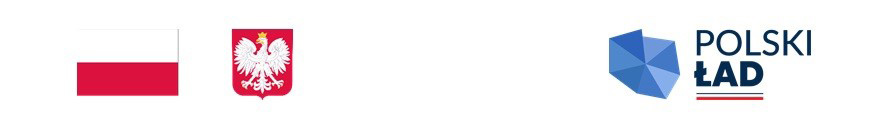 Z A P Y T A N I E  O F E R T O W Ena przeprowadzenie prac konserwatorskich w ramach zadania pn. Pełna konserwacja ołtarza bocznego "Ukrzyżowanie" w Kościele Parafialnym pod wezwaniem św. Marcina w TarnawieNazwa i opis przedmiotu zamówienia:Pełna konserwacja ołtarza bocznego "Ukrzyżowanie" w Kościele Parafialnym pod wezwaniem św. Marcina w Tarnawie. Projekt uzyskał dofinansowanie (wstępna promesa) z Rządowego Programu Odbudowy Zabytków w ramach Rządowego Programu Polski Ład. Podmiotem udzielającym dofinansowania w formie dotacji jest Gmina Sędziszów.      Przedmiotem zamówienia jest przeprowadzenie prac konserwatorskich przy ołtarzu bocznym lewym z figurą Chrystusa Ukrzyżowanego i dwoma figurami puttów oraz obrazem Św. Antoniego i obrazem Św. Marii Magdaleny – według przedłożonego opracowania „Program prac konserwatorskich dotyczący ołtarza bocznego lewego z figurą Chrystusa Ukrzyżowanego i obrazem Św. Antoniego w kościele pw. Św. Marcina w Tarnawie woj. świętokrzyskie”, autorstwa mgr Marii Sokół-Augustyńskiej, konserwatorki dzieł sztuki, Kraków 2023 r.Program prac konserwatorskich przy ołtarzu bocznymDemontaż ołtarza i dokładne zapoznanie się ze stanem jego zachowania.Wykonanie dokumentacji fotograficznej stanu zachowania ołtarza przed konserwacjąZapoznanie się ze stanem zachowania struktury drewnianej ołtarza i jego wytrzymałości mechanicznejWymiana zniszczonego przez wilgoć i grzyb stołu ołtarzowegoUsunięcie kurzu i brudu kondensacyjnego z wszystkich elementów ołtarzaDezynsekcja dezynfekcja i impregnacja drewna struktury ołtarza oraz wszystkich elementów snycerskich i rzeźb (czterochlorometacresol w roztworze alkoholowym, Hekol I-50 w toluenie)Usunięcie wszystkich warstw przemalowań Uzupełnienie ubytków w drewnie kitem trocinowym w roztworze żywicy akrylowejRekonstrukcja kolorystyczna struktury ołtarzowejUzupełnienie ubytków zapraw w elementach snycerskich i na strukturze zaprawą kredowo-klejową.Położenie pulmentów pod złocenia i srebrzeniaWykonanie złoceń złotem płatkowym i srebrem płatkowymPunktowanie ubytków polichromii na rzeźbachObrazy olejne na płótnieZdjęcie obrazów z nieprawidłowego KrosnaUsunięcie brudu kondensacyjnego z lica obrazu przy użyciu środków powierzchniowo czynnych (np. woda z mydłem, neutralizacja terpentynąUsunięcie pożółkłych i zmatowiałych werniksów (mieszanka chemiczna dobrana po próbach, Contrad 2000).Dublaż obrazu na nowe płótno lniane, na stole dublażowym niskociśnieniowym (przy użyciu preparatu Beva-371), przed dublażem wklejenie protez w miejscach ubytku płótna.Uzupełnienie i opracowanie ubytków zaprawy, położenie warstwy izolacji.Werniksowanie wstępne przy użyciu werniksu retuszerskiego firmy Maimeri - Restauro.Punktowanie obrazu farbami żywicznymi firmy Maimeri - Restauro.Werniksowanie końcowe (werniks końcowy matowy firmy Maimeri – Restauro).Napięcie obrazu na nowe prawidłowe krosnaObraz św. Marii MagdalenyDemontaż obrazu z ołtarzaUsunięcie brudu kondensacyjnego z lica obrazu przy użyciu środków powierzchniowo-czynnych (np. woda z mydłem, neutralizacja terpentyną)Usunięcie pożółkłych i zmatowiałych werniksów (mieszanka chemiczna dobrana po próbach, Contrad 2000).Uzupełnienie i opracowanie ubytków zaprawy, położenie warstwy izolacji.Werniksowanie wstępne przy użyciu werniksu retuszerskiego firmy Maimeri - Restauro.Punktowanie obrazu farbami żywicznymi firmy Maimeri - Restauro.Werniksowanie końcowe (werniks końcowy matowy firmy Maimeri – Restauro).Figura Chrystusa UkrzyżowanegoDemontaż figury z ołtarzaZapoznanie się ze stanem zachowania drewnaewentualna dezynfekcja ja dezynsekcja impregnacja (czterochlorometacresol w roztworze alkoholowym, Hekol I-50 w toluenie)Wykonanie badań stratygraficznych polichromii na figurze ChrystusaEwentualne usunięcie przemalowanyuzupełnienie i opracowanie ubytków w drewnie (drewno kit trocin nowypunktowanie i rekonstrukcja warstwy malarskiejPo wszystkich tych zabiegach konserwatorskich zamontowanie ołtarza jako całości w kościeleWykonywane prace muszę być prowadzone zgodnie z warunkami określonymi w pozwoleniu, polegającymi m.in. na obowiązku:  1. zawiadomienia wojewódzkiego konserwatora zabytków o terminie rozpoczęcia i zakończenia wskazanych prac; 2. niezwłocznego zawiadomienia wojewódzkiego konserwatora zabytków o wszelkich zagrożeniach lub nowych okolicznościach ujawnionych w trakcie prowadzenia prac; Wykonawca zobowiązany jest uzyskać wszelkie wymagane uzgodnienia dot. wykonania przedmiotu zamówieniaWykonanie tablicy informacyjnej z informacją o dofinansowaniu zadania w ramach Rządowego Programu Odbudowy Zabytków zgodnie z wytycznymi zawartymi w rozporządzeniu Rady Ministrów z dnia 7 maja 2021 r. w sprawie określenia działań informacyjnych podejmowanych przez podmioty realizujące zadania finansowane lub dofinansowane z budżetu państwa lub z państwowych funduszy celowych (Dz. U. poz. 953, 2506, 1471),Program prac konserwatorskich dotyczący ołtarza bocznego lewego w kościele pw. Św. Marcina w Tarnawie stanowi Załącznik nr 2 do Zapytania ofertowego.Pełna dokumentacja Projektu jest także dostępna do wglądu w siedzibie Zamawiającego, po uprzednim telefonicznym uzgodnieniu.Przed złożeniem oferty Zamawiający wymaga przeprowadzenia wizji lokalnej przez Wykonawcę lub sprawdzenia dokumentacji projektowej zamówienia. Termin i zasady udziału w wizji lokalnej – należy ustalić poprzez numer tel. 608 833 544. Zamawiający odrzuci ofertę złożoną bez odbycia wizji lokalnej.Dane kontaktowe dla Wykonawców:Ks. Stanisław Brzozatel. 608 833 544e-mail: marcinztarnawy@gmail.comWarunki zamówienia:Termin realizacji zamówienia: do 31.12.2024 r.Okres gwarancji: Oferent, w przypadku wyboru jego oferty, udzieli gwarancji umownej na wykonane prace na okres nie krótszy niż 5 lat.Warunki płatności: 30 dni od dostarczenia prawidłowo wystawionej faktury.Okres związania ofertą: oferenci pozostają związani ofertą przez okres 45 dni. Bieg terminu rozpoczyna się wraz z upływem terminu składania ofert.Ewentualne spory w relacjach z wykonawcami o roszczenia cywilnoprawne w sprawach, w których zawarcie ugody jest dopuszczalne, poddane zostaną mediacjom lub innemu polubownemu rozwiązaniu sporu przed Sądem Polubownym przy Prokuratorii Generalnej Rzeczypospolitej Polskiej, wybranym mediatorem albo osobą prowadzącą inne polubowne rozwiązanie sporu.Warunki udziału w postępowaniu:Do udziału w postępowaniu uprawnieni są wykonawcy, którzy:- posiadają uprawnienia do wykonywania określonej działalności lub czynności, jeżeli przepisy prawa nakładają obowiązek ich posiadania,- posiadają wiedzę i doświadczenie oraz dysponują odpowiednim potencjałem technicznym oraz osobami zdolnymi do wykonywania- posiadają wiedzę i doświadczenie oraz dysponują odpowiednim potencjałem technicznym oraz osobami zdolnymi do wykonywania zamówienia, lub przedstawią pisemne zobowiązanie innych podmiotów do udostępnienia potencjału technicznego i osób zdolnych do wykonania zamówienia,- znajdują się w sytuacji ekonomicznej i finansowej zapewniającej wykonanie zamówienia, tj.:1. O udzielenia zamówienia mogą ubiegać się wykonawcy, którzy:a) w ciągu ostatnich 3 lat zrealizowali co najmniej 1 projekt polegający na przeprowadzeniu prac konserwatorskich, restauratorskich przy obiekcie wpisanym do rejestru zabytków lub ewidencji zabytków.W celu potwierdzenia oferent powinien dostarczyć potwierdzenie wykonania usługi w formie np. protokołów odbioru, zaświadczeń urzędowych, listów rekomendacyjnych podpisanych przez inwestora.b) dysponują kadrą niezbędną do realizacji zamówienia, przez co rozumie się skierowanie do wykonywania prac w ramach Projektu:- osoby posiadającej kwalifikacje dopuszczające określone w art. 37a. ust. 1 Ustawy z dnia 23 lipca 2003 r. o ochronie zabytków i opiece nad zabytkami (Dz.U. 2003 nr 162 poz. 1568)- osoby posiadającej kwalifikacje uprawniające do przyjęcia obowiązku kierowania pracami budowlanymi przy zabytkach nieruchomych zgodnie z art. 37c. ww. ustawy wraz z zobowiązaniem do faktycznego przyjęcia tych obowiązków w przypadku wyboru oferty.W celu potwierdzenia kwalifikacji Wykonawca powinien dostarczyć dane wskazanej osoby/wskazanych osób wraz z kopią dokumentów potwierdzających uprawnienia.Wykluczeniu podlegają Wykonawcy nie spełniający warunków udziału w postepowaniuZ udziału w postępowaniu są wykluczeni Wykonawcy, którzy posiadają powiązania osobowe lub kapitałowe z ZamawiającymZ postępowania o udzielenie zamówienia wyklucza się wykonawców, w stosunku do których zachodzi którakolwiek z okoliczności wskazanych w art. 7 ust. 1 ustawy z dnia 13 kwietnia 2022 r. o szczególnych rozwiązaniach w zakresie przeciwdziałania wspieraniu agresji na Ukrainę oraz służących ochronie bezpieczeństwa narodowego, na czas trwania tych okolicznościKryteria oceny ofert:kryterium „cena” (Kc) 100%zamawiający dokona oceny punktowej każdej z ofert zgodnie z formułą:Kc = (C min / C x) * 100 pkt gdzie:Kc = ilość punktów przyznana badanej ofercie w kryterium „cena”,
C x = cena zaoferowana w ofercie badanej, 
C min = najniższa zaoferowana cena spośród badanych ofert.w zakresie określonym w punkcie III.1.a) - spełnia/nie spełnia w zależności od treści oświadczenia oraz dostarczenia odpowiednich dokumentóww zakresie określonym w podpunkcie III.1.b) spełnia/nie spełnia w zależności od treści oświadczenia oraz dostarczenia odpowiednich dokumentównajniższa cena – 100%gwarancja – min. 5 lata gwarancjiW przypadku, gdy co najmniej dwóch Wykonawców spełniających kryteria oceny złoży oferty na tę samą cenę, zostaną poproszeni o złożenie ofert dodatkowych.Tryb zamówieniaZamówienie udzielane jest w trybie zapytania ofertowego.Niniejsze zamówienie nie podlega przepisom ustawy Prawo Zamówień Publicznych.Zamawiający zastrzega sobie prawo unieważnienia postępowania na każdym jego etapie, bez podania przyczyn.Zamawiający zastrzega sobie prawo do wystąpienia z zapytaniem dotyczącym dodatkowych informacji, dokumentów lub wyjaśnień w szczególności w związku z weryfikacją oświadczeń złożonych przez Wykonawców.W uzasadnionych wypadkach, w każdym czasie, przed upływem terminu składania ofert. Zamawiający może modyfikować lub uzupełnić treść zapytania ofertowego.Zamawiający nie dopuszcza możliwości składania ofert częściowych ani ofert wariantowych.Złożenie oferty jest jednoznaczne z zaakceptowaniem bez zastrzeżeń treści niniejszego zapytania ofertowego.Każdy oferent może złożyć tylko jedną ofertę.Sposób oraz termin złożenia ofert:Oferty należy składać wyłącznie osobiście w siedzibie Parafii (po uprzednim uzgodnieniu telefonicznym tel. 608 833 544), listowanie na adres: Parafia Rzymskokatolicka pw. Św. Marcina, Tarnawa 111, 28-340 Sędziszów lub adres e-mail marcinztarnawy@gmail.com do dnia 11.02.2024 r. Na kopercie powinien znajdować się napis: dotyczy zapytania ofertowego: „Remont i konserwacja ołtarza bocznego lewego”.Oferty należy składać na formularzu stanowiącym Załącznik nr 1 do niniejszego zapytania ofertowego.Osoba podpisująca ofertę w imieniu Wykonawcy musi być upoważniona do reprezentowania Wykonawcy. W przypadku, jeśli prawo wynika z reprezentacji nie wynika z publicznych rejestrów jak CEIDG albo KRS, oferta, do której nie dołączono pełnomocnictwa będzie uznana za nieważną.Oferty niekompletne (tj. niezawierające wszystkich obowiązkowych elementów) lub złożone po wyznaczonym terminie nie będą brały udziału w postępowaniu. Zamawiający nie ma obowiązku wezwania oferenta do uzupełnienia oferty o brakujące dokumenty.Kopie dokumentów muszą być poświadczone za zgodność z oryginałem przez osobę/osoby składające ofertę.Za termin złożenia oferty przyjmuje się termin dostarczenia oferty do Zamawiającego.Warunki zmiany umowyUdzielenie zamówienia wymaga podpisania umowy pomiędzy Zamawiającym, a Wykonawcą.Zamawiający przewiduje możliwość zmian postanowień zawartej umowy, w przypadku, gdy nastąpi zmiana powszechnie obowiązujących przepisów prawa w zakresie mającym wpływ na realizację przedmiotu umowy. Zmiana jest możliwa w zakresie w jakim jest niezbędna do zrealizowania zamówień zgodnie z obowiązującym prawem.Zamawiający przewiduje możliwość dokonania zmian postanowień zawartej umowy w drodze aneksu w stosunku do treści oferty w przypadku nieprzewidzianych zdarzeń w momencie dokonywania wyboru oferty, a w szczególności nieprzewidzianych zdarzeń losowych (np. nietypowe warunki pogodowe, rozprzestrzeniania się pandemii).Gdy termin zakończenia realizacji przedmiotu zamówienia przez Wykonawcę jest niemożliwy z powodu okoliczności leżących po stronie Zamawiającego. Zmiana terminu jest możliwa o okres, o jaki działanie Zamawiającego spowodowało opóźnienie w realizacji zamówienia.Konieczności uzyskania dodatkowej dokumentacji niezbędnej do prawidłowej realizacji przedmiotu zamówienia, w tym niezbędnych decyzji, pozwoleń/zezwoleń. Zmiana jest możliwa w zakresie w jakim wykonanie zamówienia zgodnie z dodatkową dokumentacją wpłynie na zakres rzeczowy, sposób wykonania, cenę lub termin wykonania zamówienia.W przypadku stwierdzenia w trakcie realizacji zamówienia niezgodność stanu istniejącego w obiektach z posiadaną dokumentacją, zmiana jest konieczna do prawidłowego wykonania zamówienia jeżeli wpłynie na rzeczowy sposób wykonania, cenę lub termin wykonania zamówienia.Proboszcz ParafiiKs. Stanisław Brzoza 